DÉJEUNERS D’AUTEUIL
2023-2024« Quand deux ou trois sont réunis en mon nom, 
je suis là, au milieu d’eux. »                                                                                  (Matthieu 18, 20)►QUOI ?Une fois par mois, en règle générale, le deuxième dimanche, vous êtes tous et toutes invités à venir partager un repas. Si possible, veuillez apporter votre contribution (plats divers, gâteaux, boissons, etc…)►INVITER ET VENIR, SERVIR ET PARTAGERC’est une invitation pour de nouveaux hôtes à venir participer à ce moment de convivialité paroissial que l’on souhaite intergénérationnel.OÙ ET QUAND ?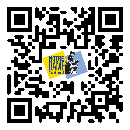 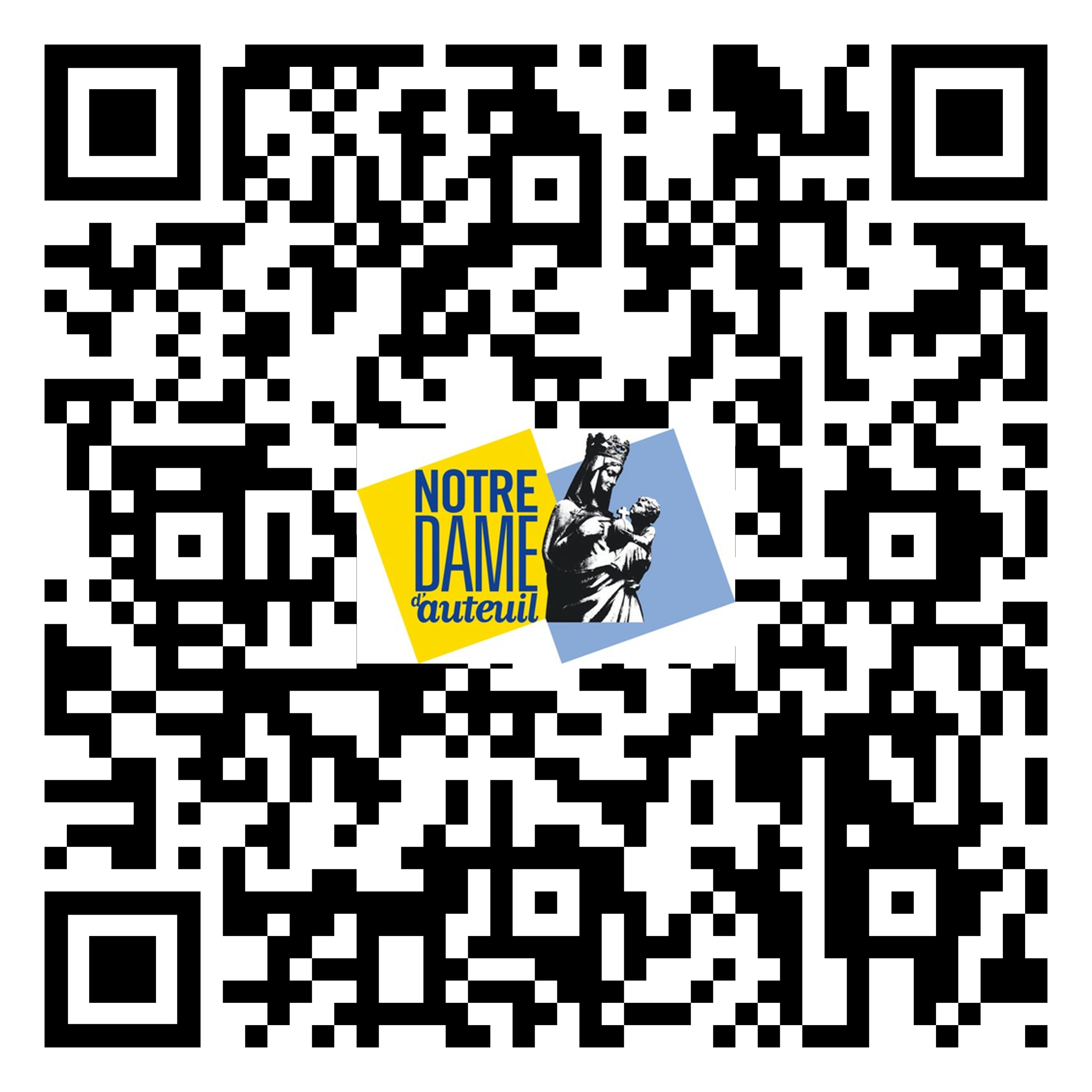 Sans le Denier de l’Église, ces déjeuners ne pourraient vous être proposés !Ne passez pas à côté de la joie de donner !Édition du 9 octobre 2023Paroisse Notre-Dame d’Auteuil, 4 rue Corot - 75016 Paris -  : 01.53.92.26.26paroisse@notredamedauteuil.fr -  www.notredamedauteuil.frDÉJEUNERS D’AUTEUIL2023-2024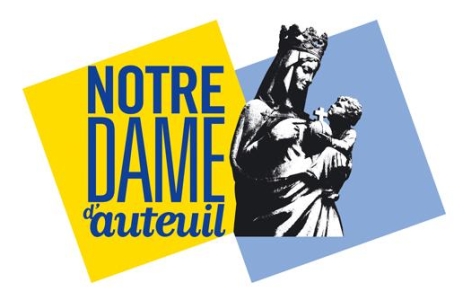 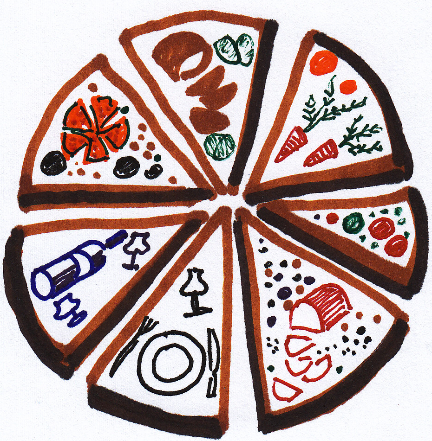 « Quand deux ou trois 
sont réunis en mon nom, 
je suis là, au milieu d’eux. »(Matthieu 18, 20)► Responsables : Françoise Lenoir : 06.83.95.37.83
 Anne Chaussade : 06.42.35.98.34► Responsables : Françoise Lenoir : 06.83.95.37.83
 Anne Chaussade : 06.42.35.98.34Nous serons heureux de nous retrouver, en règle générale,
le 2ème dimanche du mois, à partir du 12h au 4 rue Corot :Nous serons heureux de nous retrouver, en règle générale,
le 2ème dimanche du mois, à partir du 12h au 4 rue Corot :20238 octobre - 12 novembre - 10 décembre202414 janvier - 4 février (1er dimanche) - 10 mars - 7 avril (1er dimanche) - 5 mai (1er dimanche) - 9 juin.